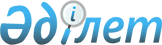 Об организации общественных работ по Кобдинскому району
					
			Утративший силу
			
			
		
					Постановление Кобдинского районного акимата Актюбинской области от 17 января 2014 года № 5. Зарегистрировано Департаментом юстиции Актюбинской области 14 февраля 2014 года № 3780. Утратило силу постановлением Хобдинского районного акимата Актюбинской области от 14 мая 2015 года № 123      Сноска. Утратило силу постановлением Хобдинского районного акимата Актюбинской области от 14.05.2015 № 123 (вводится в действие со дня его подписания).

      В соответствии со статьей 31 Закона Республики Казахстан от 23 января 2001 года "О местном государственном управлении и самоуправлении в Республике Казахстан", подпунктом 5 статьи 7 и статьей 20 Закона Республики Казахстан от 23 января 2001 года "О занятости населения", постановлением Правительства Республики Казахстан от 19 июня 2001 года № 836 "О мерах по реализации Закона Республики Казахстан от 23 января 2001 года "О занятости населения" акимат района ПОСТАНОВЛЯЕТ:

      1. Для организации временной занятости безработных по Кобдинскому району утвердить перечень организаций, виды, объемы, конкретные условия общественных работ, размеры оплаты труда участников и источники их финансирования, согласно приложению.

      2. Государственному учреждению "Кобдинский районный отдел занятости и социальных программ" обеспечить направление безработных на оплачиваемые общественные работы.

      3. Контроль за исполнением постановления возложить на заместителя акима района Елеусинову Б.

      4. Настоящее постановление вводится в действие по истечении десяти календарных дней после дня его первого официального опубликования и распространяется на правоотношения возникшие с 1 января 2014 года.

 Перечень организаций, виды, объемы, конкретные условия общественных работ, размеры оплаты труда участников и источники их финансирования      Конкретные условия общественных работ.

      Продолжительность рабочей недели составляет 5 дней с двумя выходными, 8 часовой рабочий день, обеденный перерыв 1 час. Оплата труда осуществляется за фактически отработанное время, отраженное в табеле учета рабочего времени путем перечесления на лицевые счета безработных. Инструктаж по охране труда и технике безопасности, обеспечения специальной одеждой, инструментом и оборудованием производится в соответствии с законодательством Республики Казахстан.


					© 2012. РГП на ПХВ «Институт законодательства и правовой информации Республики Казахстан» Министерства юстиции Республики Казахстан
				
      Аким района

А. Джусибалиев
Приложение
к постановлению № 5
акимата Кобдинского 
района от 17 января
 2014 года№

Наименование организаций

Виды работ и услуг

Объем выполняемых работ и услуг

Размер оплаты труда

коли-

чество рабочих мест

Источ-

ники финанси-

рования

1

2

3

4

5

6

8

1

ГУ "Аппарат акима Акрапского аульного округа"

Благоустройство дворов, скверов, парков, населенных пунктов. Посадка и уход за зелеными насаждениями, цветниками. Организации спортивных и игровых площадок для детей.

Участие в организации республиканских, региональных компаний, помощь по сбору налогов (различные переписи, призыв, перерасчет пенсий и пособий).

Охрана общественного порядка. Оказание помощи по охране общественного порядка в селах и населенных пунктах.

7,5 км

Минимальная заработная плата, установленная законодательством Республики Казахстан

5

местный бюджет

2

ГУ "Аппарат акима Бегалинского сельского округа"

Благоустройство дворов, скверов, парков, населенных пунктов. Посадка и уход за зелеными насаждениями, цветниками. Организации спортивных и игровых площадок для детей.

Участие в организации республиканских, региональных компаний, помощь по сбору налогов (различные переписи, призыв, перерасчет пенсий и пособий).

Охрана общественного порядка. Оказание помощи по охране общественного порядка в селах и населенных пунктах.

7,5 км

Минимальная заработная плата, установленная законодательством Республики Казахстан 

5

местный бюджет

3

ГУ "Аппарат акима Булакского аульного округа"

Благоустройство дворов, скверов, парков, населенных пунктов. Посадка и уход за зелеными насаждениями, цветниками. Организации спортивных и игровых площадок для детей.

Участие в организации республиканских, региональных компаний, помощь по сбору налогов (различные переписи, призыв, перерасчет пенсий и пособий).

Охрана общественного порядка. Оказание помощи по охране общественного порядка в селах и населенных пунктах.

7,5 км

Минимальная заработная плата, установленная законодательством Республики Казахстан

15

местный бюджет

4

ГУ "Аппарат акима Бестауского аульного округа"

Благоустройство дворов, скверов, парков, населенных пунктов. Посадка и уход за зелеными насаждениями, цветниками. Организации спортивных и игровых площадок для детей.

Участие в организации республиканских, региональных компаний, помощь по сбору налогов (различные переписи, призыв, перерасчет пенсий и пособий).

Охрана общественного порядка. Оказание помощи по охране общественного порядка в селах и населенных пунктах.

7,5 км

Минимальная заработная плата, установленная законодательством Республики Казахстан

8

местный бюджет

5

ГУ "Аппарат Акима аульного округа имени И. Бильтабанова"

Благоустройство дворов, скверов, парков, населенных пунктов. Посадка и уход за зелеными насаждениями, цветниками. Организации спортивных и игровых площадок для детей.

Участие в организации республиканских, региональных компаний, помощь по сбору налогов (различные переписи, призыв, перерасчет пенсий и пособий).

Охрана общественного порядка. Оказание помощи по охране общественного порядка в селах и населенных пунктах.

7,5 км

Минимальная заработная плата, установленная законодательством Республики Казахстан

6

местный бюджет

6

ГУ "Аппарат акима Жарсайского аульного округа"

Благоустройство дворов, скверов, парков, населенных пунктов. Посадка и уход за зелеными насаждениями, цветниками. Организации спортивных и игровых площадок для детей.

Участие в организации республиканских, региональных компаний, помощь по сбору налогов (различные переписи, призыв, перерасчет пенсий и пособий).

Охрана общественного порядка. Оказание помощи по охране общественного порядка в селах и населенных пунктах.

7,5 км

Минимальная заработная плата, установленная законодательством Республики Казахстан

5

местный бюджет

7

ГУ "Аппарат акима Жарыкского аульного округа"

Благоустройство дворов, скверов, парков, населенных пунктов. Посадка и уход за зелеными насаждениями, цветниками. Организации спортивных и игровых площадок для детей.

Участие в организации республиканских, региональных компаний, помощь по сбору налогов (различные переписи, призыв, перерасчет пенсий и пособий).

Охрана общественного порядка. Оказание помощи по охране общественного порядка в селах и населенных пунктах.

7,5 км

Минимальная заработная плата, установленная законодательством Республики Казахстан

6

местный бюджет

8

ГУ "Аппарат Акима Жанаталапского аульного округа"

Благоустройство дворов, скверов, парков, населенных пунктов. Посадка и уход за зелеными насаждениями, цветниками. Организации спортивных и игровых площадок для детей.

Участие в организации республиканских, региональных компаний, помощь по сбору налогов (различные переписи, призыв, перерасчет пенсий и пособий).

Охрана общественного порядка. Оказание помощи по охране общественного порядка в селах и населенных пунктах.

7,5 км

Минимальная заработная плата, установленная законодательством Республики Казахстан

5

местный бюджет

9

ГУ "Аппарат Акима Жиренкопинского аульного округа"

Благоустройство дворов, скверов, парков, населенных пунктов. Посадка и уход за зелеными насаждениями, цветниками. Организации спортивных и игровых площадок для детей.

Участие в организации республиканских, региональных компаний, помощь по сбору налогов (различные переписи, призыв, перерасчет пенсий и пособий).

Охрана общественного порядка. Оказание помощи по охране общественного порядка в селах и населенных пунктах.

7,5 км

Минимальная заработная плата, установленная законодательством Республики Казахстан

2

местный бюджет

10

ГУ "Аппарат акима Исатайского аульного округа"

Благоустройство дворов, скверов, парков, населенных пунктов. Посадка и уход за зелеными насаждениями, цветниками. Организации спортивных и игровых площадок для детей.

Участие в организации республиканских, региональных компаний, помощь по сбору налогов (различные переписи, призыв, перерасчет пенсий и пособий).

Охрана общественного порядка. Оказание помощи по охране общественного порядка в селах и населенных пунктах.

7,5 км

Минимальная заработная плата, установленная законодательством Республики Казахстан

2

местный бюджет

11

ГУ "Аппарат акима Кобдинского аульного округа"

Благоустройство дворов, скверов, парков, населенных пунктов. Посадка и уход за зелеными насаждениями, цветниками. Организации спортивных и игровых площадок для детей.

Участие в организации республиканских, региональных компаний, помощь по сбору налогов (различные переписи, призыв, перерасчет пенсий и пособий).

Охрана общественного порядка. Оказание помощи по охране общественного порядка в селах и населенных пунктах.

60 км

Минимальная заработная плата, установленная законодательством Республики Казахстан

40

местный бюджет

12

ГУ "Аппарат акима Курсайского аульного округа"

Благоустройство дворов, скверов, парков, населенных пунктов. Посадка и уход за зелеными насаждениями, цветниками. Организации спортивных и игровых площадок для детей.

Участие в организации республиканских, региональных компаний, помощь по сбору налогов (различные переписи, призыв, перерасчет пенсий и пособий).

Охрана общественного порядка. Оказание помощи по охране общественного порядка в селах и населенных пунктах.

7,5 км

Минимальная заработная плата, установленная законодательством Республики Казахстан

5

местный бюджет

13

ГУ "Аппарат Акима Кызылжарского аульного округа"

Благоустройство дворов, скверов, парков, населенных пунктов. Посадка и уход за зелеными насаждениями, цветниками. Организации спортивных и игровых площадок для детей.

Участие в организации республиканских, региональных компаний, помощь по сбору налогов (различные переписи, призыв, перерасчет пенсий и пособий).

Охрана общественного порядка. Оказание помощи по охране общественного порядка в селах и населенных пунктах.

7,5 км

Минимальная заработная плата, установленная законодательством Республики Казахстан

5

местный бюджет

14

1ГУ "Аппарат акима Сарбулакского аульного округа"

Благоустройство дворов, скверов, парков, населенных пунктов. Посадка и уход за зелеными насаждениями, цветниками. Организации спортивных и игровых площадок для детей.

Участие в организации республиканских, региональных компаний, помощь по сбору налогов (различные переписи, призыв, перерасчет пенсий и пособий).

Охрана общественного порядка. Оказание помощи по охране общественного порядка в селах и населенных пунктах.

7,5 км

Минимальная заработная плата, установленная законодательством Республики Казахстан

5

местный бюджет

15

ГУ "Аппарат акима Сугалинского аульного округа "

Благоустройство дворов, скверов, парков, населенных пунктов. Посадка и уход за зелеными насаждениями, цветниками. Организации спортивных и игровых площадок для детей.

Участие в организации республиканских, региональных компаний, помощь по сбору налогов (различные переписи, призыв, перерасчет пенсий и пособий).

Охрана общественного порядка. Оказание помощи по охране общественного порядка в селах и населенных пунктах.

7,5 км

Минимальная заработная плата, установленная законодательством Республики Казахстан

5

местный бюджет

16

ГУ "Аппарат акима административно-территориальной единицы села Терисаккан"

Благоустройство дворов, скверов, парков, населенных пунктов. Посадка и уход за зелеными насаждениями, цветниками. Организации спортивных и игровых площадок для детей.

Участие в организации республиканских, региональных компаний, помощь по сбору налогов (различные переписи, призыв, перерасчет пенсий и пособий).

Охрана общественного порядка. Оказание помощи по охране общественного порядка в селах и населенных пунктах.

4,5 км

Минимальная заработная плата, установленная законодательством Республики Казахстан

3

местный бюджет

17

ГУ "Аппарат акима аульного округа имени И.Курманова"

Благоустройство дворов, скверов, парков, населенных пунктов. Посадка и уход за зелеными насаждениями, цветниками. Организации спортивных и игровых площадок для детей.

Участие в организации республиканских, региональных компаний, помощь по сбору налогов (различные переписи, призыв, перерасчет пенсий и пособий).

Охрана общественного порядка. Оказание помощи по охране общественного порядка в селах и населенных пунктах.

9 км

Минимальная заработная плата, установленная законодательством Республики Казахстан

6

местный бюджет

18

ГУ "Аппарат Акима Отекского аульного округа"

Благоустройство дворов, скверов, парков, населенных пунктов. Посадка и уход за зелеными насаждениями, цветниками. Организации спортивных и игровых площадок для детей.

Участие в организации республиканских, региональных компаний, помощь по сбору налогов (различные переписи, призыв, перерасчет пенсий и пособий).

Охрана общественного порядка. Оказание помощи по охране общественного порядка в селах и населенных пунктах.

7,5 км

Минимальная заработная плата, установленная законодательством Республики Казахстан

5

местный бюджет

19

ГУ "Кобдинский районный отдел образования"

Помощь в организации мероприятий с подростками в общеобразовательных учреждениях района. 

Благоустройство дворов, скверов, парков, населенных пунктов. Посадка и уход за зелеными насаждениями, цветниками. Организации спортивных и игровых площадок для детей.

Работы на отопительный сезон, обеспечение работы водопровода в зимний период.

14 мероприятий

Минимальная заработная плата, установленная законодательством Республики Казахстан

1

местный бюджет

20

ГУ "Кобдинский районный отдел внутренней политики"

Помощь во время организаций мероприятий культурного назначения (спортивных соревнований, народных праздников).

14 мероприятий

Минимальная заработная плата, установленная законодательством Республики Казахстан

1

местный бюджет

21

ГУ "Хобдинский районный отдел по делам обороны"

Участие в организации республиканских, региональных компаний, помощь по сбору налогов (различные переписи, призыв, перерасчет пенсий и пособий).

500 призыв-

ников

Минимальная заработная плата, установленная законодательством Республики Казахстан

2

местный бюджет

22

ГУ "Аппарат акима Кобдинского района"

Благоустройство дворов, скверов, парков, населенных пунктов. Посадка и уход за зелеными насаждениями, цветниками. 

Работы на отопительный сезон, обеспечение работы водопровода в зимний период.

25 штук

Минимальная заработная плата, установленная законодательством Республики Казахстан

1

местный бюджет

23

ГУ "Кобдинский районный отдел экономики и бюджетного планирования"

Благоустройство дворов, скверов, парков, населенных пунктов. Посадка и уход за зелеными насаждениями, цветниками. 

25 штук

Минимальная заработная плата, установленная законодательством Республики Казахстан

1

местный бюджет

24

ГУ "Кобдинский районный отдел финансов"

Техническая работа: помощь в обработке документов.

1000 штук

Минимальная заработная плата, установленная законодательством Республики Казахстан

1

местный бюджет

25

ГУ "Кобдинский районный отдел жилищно – коммунального хозяйства, транспорта и автомобильных дорог"

Очистка тротуаров от сорняка, укрепление насыпей, благоустройство стоянок общественного транспорта дальнего следования. 

Благоустройство дворов, скверов, парков, населенных пунктов. Посадка и уход за зелеными насаждениями, цветниками. 

Работы на отопительный сезон, обеспечение работы водопровода в зимний период.

35 км

Минимальная заработная плата, установленная законодательством Республики Казахстан

2

местный бюджет

26

ГУ "Кобдинский районный отдел архитектуры, градостроительства и строительства"

Благоустройство дворов, скверов, парков, населенных пунктов. Посадка и уход за зелеными насаждениями, цветниками. 

25 штук

Минимальная заработная плата, установленная законодательством Республики Казахстан

1

местный бюджет

27

ГУ "Кобдинский районный отдел сельского хозяйства и ветеринарии"

Оказание помощи по выращиванию и сезонному сбору сельскохозяйственной продукции (овощей, бахчевых культур), для объектов социальной сферы имеющих блоки общественного питания. Оказание помощи в организации сезонных площадок по откорму скота, в проведении идентификации скота.

Крупный рогатый скот 28,1 тыс, мелкий рогатый скот 68,8 тыс 

Минимальная заработная плата, установленная законодательством Республики Казахстан

1

местный бюджет

28

ГУ "Кобдинский районный отдел лесного хозяйства"

Выращивание саженцев деревьев, цветочной рассады с целью дальнейшего использования при озеленении и благоустройстве территорий.

714 квадратных метров

Минимальная заработная плата, установленная законодательством Республики Казахстан

2

местный бюджет

29

ГУ "Кобдинский районный отдел культуры и развития языков"

Помощь во время организаций мероприятий культурного назначения (спортивных соревнований, народных праздников).

14 мероприятий

Минимальная заработная плата, установленная законодательством Республики Казахстан

1

местный бюджет

30

ГУ "Кобдинский районный отдел занятости и социальных программ"

Техническая работа: помощь в обработке документов.

3000 штук

Минимальная заработная плата, установленная законодательством Республики Казахстан

3

местный бюджет

31

ГУ "Прокуратура Кобдинского района"

Техническая работа: помощь в обработке документов.

3000 штук

Минимальная заработная плата, установленная законодательством Республики Казахстан

3

местный бюджет

32

ГУ "Кобдинский районный суд"

Техническая работа: помощь в обработке документов.

1000 штук

Минимальная заработная плата, установленная законодательством Республики Казахстан

1

местный бюджет

33

ГУ "Управление государственного санитарно – эпидемиологи-

ческого контроля по Кобдинскому району департамента государственного санитарно – эпидемиологи-

ческого контроля по Актюбинской области министерства здравоохранения Республики Казахстан"

Техническая работа: помощь в обработке документов.

1000 штук

Минимальная заработная плата, установленная законодательством Республики Казахстан

1

местный бюджет

34

ГУ "Кобдинский районный отдел внутренних дел"

Техническая работа: помощь в обработке документов.

2000 штук

Минимальная заработная плата, установленная законодательством Республики Казахстан

2

местный бюджет

35

Кобдинское районное отделение РГКП "Государственный центр по выплате пенсий"

Участие в организации республиканских, региональных компаний (различные переписи, перерасчет пенсий и пособий). 

1000 штук

Минимальная заработная плата, установленная законодательством Республики Казахстан

1

местный бюджет

36

ГУ "Управление юстиции Кобдинского района"

Техническая работа: помощь в обработке документов.

1000 штук

Минимальная заработная плата, установленная законодательством Республики Казахстан

1

местный бюджет

37

ГУ "Налоговое управление по Кобдинскому району Налогового департамента по Актюбинской области Налогового комитета Министерства Финансов Республики Казахстан"

Техническая работа: помощь в обработке документов.

1000 штук

Минимальная заработная плата, установленная законодательством Республики Казахстан

1

местный бюджет

Всего:

160

